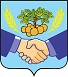 В соответствии с Федеральным законом от 27.07.2010 N 210-ФЗ "Об организации предоставления государственных и муниципальных услуг", Федеральным законом от 06.10.2003 N 131-ФЗ "Об общих принципах организации местного самоуправления в Российской Федерации", Приказом министерства строительства Самарской области от 12.04.2019 г. № 57-п, Постановлением Администрации муниципального района Приволжский Самарской области от 28.01.2010 N 83/1.3 "Об утверждении Реестра муниципальных услуг муниципального района Приволжский Самарской области" (в редакции Постановления Администрации муниципального района Приволжский Самарской области от 20.04.2011 N 341/1.3), Постановлением Администрации муниципального района Приволжский Самарской области от 02.03.2015 N 148/01-02 "Об утверждении Порядка разработки и утверждения административных регламентов предоставления муниципальных услуг структурными подразделениями администрации муниципального района Приволжский Самарской области" в целях реализации прав и законных интересов граждан и организаций при предоставлении муниципальных услуг, обеспечения доступности муниципальных услуг, руководствуясь Уставом сельского поселения Новоспасский муниципального района Приволжский Самарской области, администрация муниципального района Приволжский Самарской областиПОСТАНОВЛЯЕТ:1.Внести изменения и дополнения в административный регламент предоставления муниципальной услуги «Выдача разрешений на производство земляных работ», утвержденный постановлением от 02.02.2021 № 7:1.1.в части 2 пункта 2.6. абзац 2  изложить в следующей редакции: «К заявлению (Приложение № 1) прилагаются следующие документы:1) копия документа, удостоверяющего личность заявителя (заявителей), являющегося физическим лицом, либо личность представителя физического или юридического лица, а также доверенность, подтверждающая полномочия представителя;
2) правоустанавливающие документы на земельный участок, на котором предполагается осуществление земляных работ, включая соглашение об установлении сервитута (если оно заключалось);
3) разрешение на использование земель или земельного участка, находящихся в государственной или муниципальной собственности, без предоставления земельных участков и установления сервитута в случае, если соответствующий земельный участок не был предоставлен заявителю и отсутствует соглашение об установлении сервитута;
4) акт, определяющий состояние элементов благоустройства до начала работ и объемы восстановления. Требования к акту устанавливаются правилами благоустройства;
5) схема благоустройства земельного участка, на котором предполагается осуществить земляные работы, с графиком проведения земляных работ и последующих работ по благоустройству (далее - схема благоустройства земельного участка). Требования к схеме благоустройства земельного участка устанавливаются правилами благоустройства;
6) схема земельного участка (ситуационный план), на котором предполагается осуществление земляных работ, с отметкой о согласовании муниципальными организациями, обслуживающими дорожное покрытие, тротуары, газоны, а также отвечающими за сохранность инженерных коммуникаций;
7) схема движения транспорта и (или) пешеходов в случае, если земляные работы связаны с вскрытием дорожных покрытий, с отметкой о согласовании управлением Государственной инспекции безопасности дорожного движения Главного управления внутренних дел по Самарской области (структурным подразделением (его должностным лицом) управления ГИБДД). Схема движения транспорта и (или) пешеходов должна содержать согласование органа местного самоуправления в случае установления актом представительного органа муниципального образования процедуры и порядка проведения такого согласования;
8) договор со специализированной организацией на восстановление благоустройства.
В случае если земляные работы предполагается осуществить на земельном участке, относящемся к общему имуществу собственников помещений в многоквартирном доме, заявителем к заявлению должен быть приложен документ, подтверждающий согласие этих собственников, управляющей компании, товарищества собственников жилья или жилищно-строительного кооператива на проведение земляных работ. Такое согласие на проведение земляных работ не требуется в случае предоставления заявителем правоустанавливающего документа на земельный участок.
Не допускается требовать с заявителя представления иных документов, за исключением предусмотренных настоящим пунктом).1.2.часть 2 дополнить подпунктом 2.8.1. следующего содержания: «2.8.1. Решение о предоставлении или об отказе в предоставлении разрешения на осуществление земляных работ принимается уполномоченным органом в течение 7 рабочих дней со дня регистрации уполномоченным органом заявления о выдаче разрешения на осуществление земляных работ и в течение 3 рабочих дней со дня принятия указанного решения по выбору заявителя выдается на руки или направляется заказным письмом с приложением правоустанавливающих документов на земельный участок, на котором предполагается осуществление земляных работ, включая соглашение об установлении сервитута (если оно заключалось)».1.3.пункт 2.8 части 2 изложить в следующей редакции: «2.8. Основаниями для отказа в предоставлении разрешения на осуществление земляных работ являются:
1) обращение в орган, не уполномоченный на принятие решения о предоставлении разрешения на осуществление земляных работ;
2) отсутствие документов, предусмотренных пунктом 2.6 настоящего Регламента;
3) отсутствие у заявителя оснований по использованию земли или земельного участка, на которых, согласно заявлению, предполагается осуществление земляных работ;
4) нарушение законодательства Российской Федерации о безопасности дорожного движения;
5) нарушение схемой благоустройства земельного участка требований, установленных правилами благоустройства;
6) нарушение схемой благоустройства земельного участка установленных законодательством требований к проведению работ с повышенной опасностью в зоне расположения подземных энергетических сетей, газо- и нефтепроводов и других аналогичных подземных коммуникаций и объектов.
Отказ в предоставлении разрешения на осуществление земляных работ по основаниям, не предусмотренным настоящим пунктом, не допускается».1.4.Приложение № 1 изложить в следующей редакции:Приложение N 1к регламенту
предоставления разрешения
на осуществление земляных работ
                                        Руководителю уполномоченного органа                               _____________________________________________                                               (наименование руководителя и                                                     уполномоченного органа)                              _____________________________________________                                         для юридических лиц: наименование,                                                          место нахождения,                              _____________________________________________                                                              ОГРН, ИНН <2>                              _____________________________________________                                               для физических лиц: фамилия,                                              имя и (при наличии) отчество,                              _____________________________________________                                               дата и место рождения, адрес                                              места жительства (регистрации)                              _____________________________________________                              реквизиты документа, удостоверяющего личность                               _____________________________________________                                 (наименование, серия и номер, дата выдачи,                                   наименование органа, выдавшего документ)                              _____________________________________________                                                       номер телефона, факс                               _____________________________________________                                                     почтовый адрес и (или)                                          адрес электронной почты для связи 
                                 ЗАЯВЛЕНИЕо предоставлении разрешения на осуществление земляных работ
    Прошу  предоставить  разрешение  на  осуществление  земляных  работ  на следующем  земельном  участке/на  земле,  государственная  собственность на  которую не разграничена (указывается нужное).    Кадастровый   номер   земельного  участка:  _________________________________________________                                                                                                                (если имеется)    Местоположение   земельного  участка  (участка  земли,  государственная  собственность    на    которую   не   разграничена): _______________________________________________________________________                      (указывается адрес земельного участка; адрес земельного участка указывается в соответствии со сведениями Единого государственного реестра недвижимости, если  земельный  участок поставлен на кадастровый учет; в отношении участка  земли,   государственная   собственность   на   которую   не  разграничена, указываются координаты характерных точек границ территории)    Площадь   земельного   участка   (земли) ________________________ кв. м        (указывается площадь земельного участка (земли); площадь земельного участка   указывается  в  соответствии со сведениями Единого государственного реестра  недвижимости, если земельный участок поставлен на кадастровый учет) Даю  согласие  на  обработку  моих  персональных  данных,  указанных  в заявлении, в порядке, установленном законодательством Российской  Федерации о персональных данных <3>.
_______________     ___________________________________________________________________   (подпись)                 (фамилия, имя и (при наличии) отчество                                     подписавшего лица,                    ____________________________________________________________________________                     наименование должности подписавшего лица либо указание  (для юридических   ___________________________________________________________________      лиц)           на то, что подписавшее лицо является представителем по                     ____________________________________________________________________________                                          доверенности)<2> Указывается в случае, если заявителем является физическое лицо.
<3> Указывается в случае, если заявителем является физическое лицо.2.Опубликовать настоящее постановление в информационном бюллетене «Вестник сельского поселения Новоспасский» и на официальном сайте сельского поселения Новоспасский.Глава сельского поселения	А.В.Верховцев      Новоспасский            РОССЙСКАЯ ФЕДЕРАЦИЯ                        Администрация                     сельского поселения                       НОВОСПАССКИЙмуниципального района Приволжский                Самарской областиПОСТАНОВЛЕНИЕ   № 29от «31» мая 2021 г.«О внесении изменений и дополнений в административный регламент предоставления муниципальной услуги «Выдача разрешений на производство земляных работ», утвержденныйпостановлением от 02.02.2021 № 7».